INSTITUCION: ESCUELA DE COMERCIO N°1 “Prof. José Antonio Casas”AÑO LECTIVO: 2021ESPACIO CURRICULAR: TECNOLOGÍACURSO/S: 2° AÑO	            DIVISIONES: 1-2-3-4-5-6-7DOCENTE: Vasquez  Betsabe  Adelma - Beltrán Alejandra María del Rosario SISTEMAS DE CONTROLSEGUIMOS TRABAJANDO CON SISTEMAS DE CONTROL, COMO YA SABEMOS QUE ES UN SISTEMA, LO UNICO QUE AGREGAMOS A ESTE TEMA ES QUE EL FIN UNICO DE ESTE SISTEMA ES CONTROLAR  O FIZCALIZAR A OTRO SISTEMA.ACTIVIDAD 1En los siguientes sistemas identificar: El sistema de control de cada uno de los sistemas que se presentan en imagen.Que componentes integran cada sistema de control.¿Que se controla (materia o energia)? ¿Cómo se llama la variable controlada?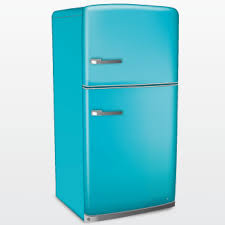 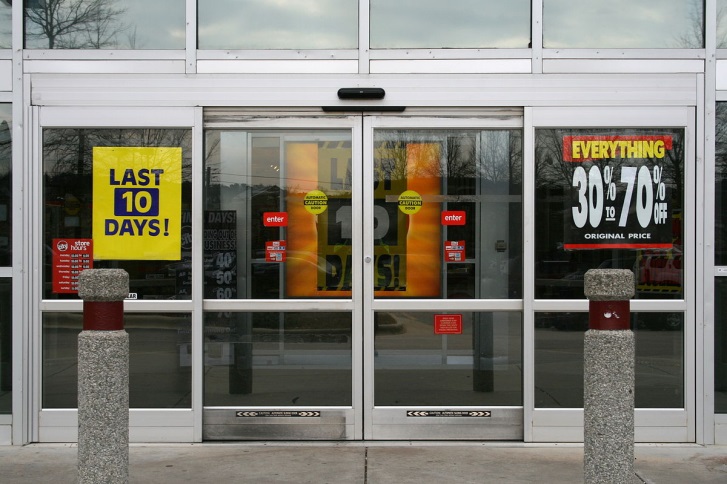 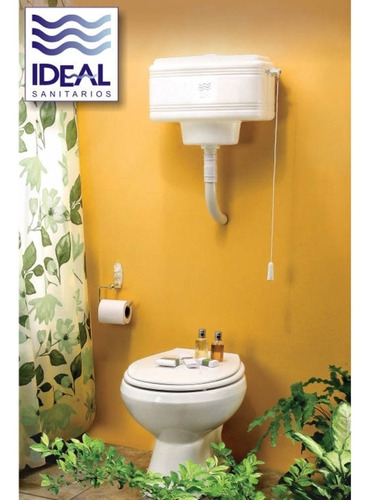 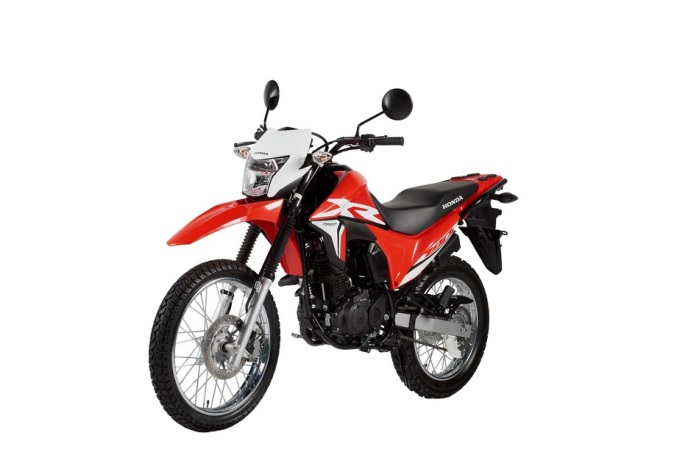 